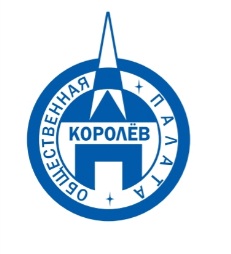 Общественная палата
    г.о. Королёв МО                ул.Калинина, д.12/6Акт
осмотра санитарного содержания контейнерной площадки (КП) 
согласно новому экологическому стандартуМосковская обл. «21» декабря 2020 г.г.о.Королев, ул. Грабина, д.13                  (адрес КП)Комиссия в составе:  Кошкиной Любови Владимировны -  председателя комиссии,                      Сильянова Тамара Александровна – член комиссии,По КП г.о. Королев,  ул. Грабина, д.13Результаты осмотра состояния КП комиссией:	Прочее /примечания:Муниципальная Общественная палата продолжает инспектировать санитарное содержание контейнерной площадки (КП) на соответствие новому экологическому стандарту, расположенной по адресу ул. Грабина, д.13.Проверка показала: КП содержится в хорошем состоянии, график вывоза мусора не нарушен. Имеются замечания:- на КП синие сетчатые контейнеры стоят не под водонепроницаемой крышей;- у КП нет информационной таблички и наклеек на баках.По данным проверки составлен Акт, который будет направлен в адрес рег.оператора и УК АО «Жилкомплекс» для устранения. Проверки продолжаются.  Подписи: 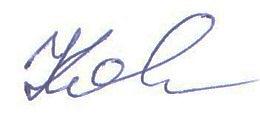 Кошкина Л.В. 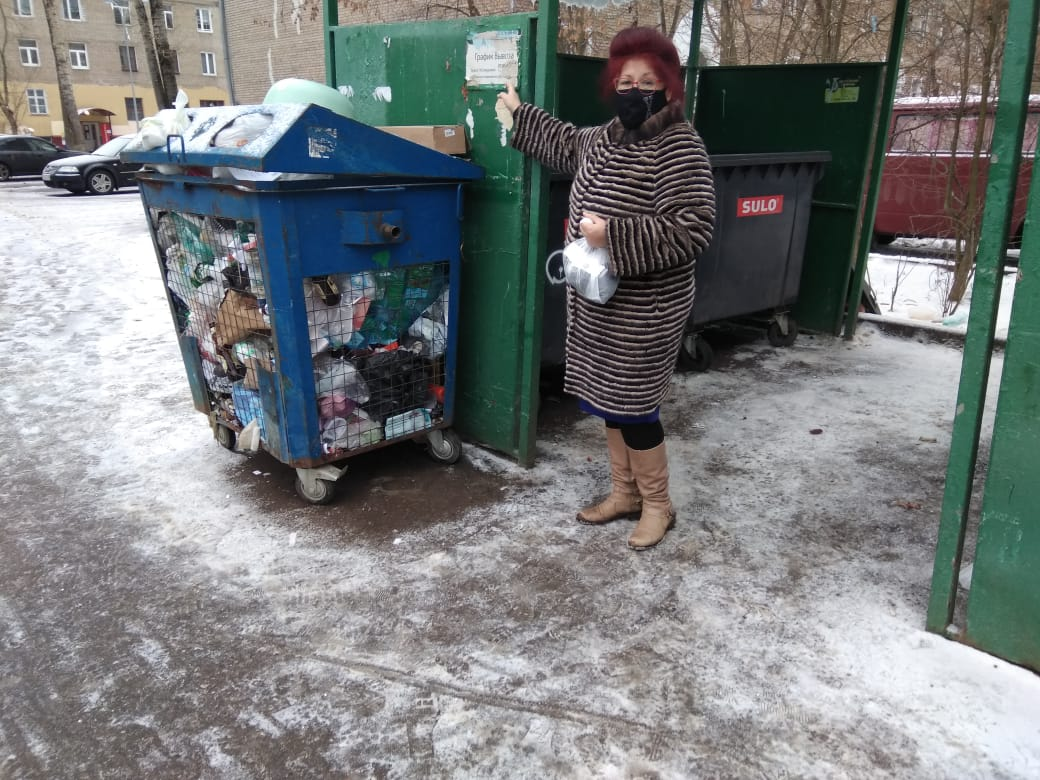 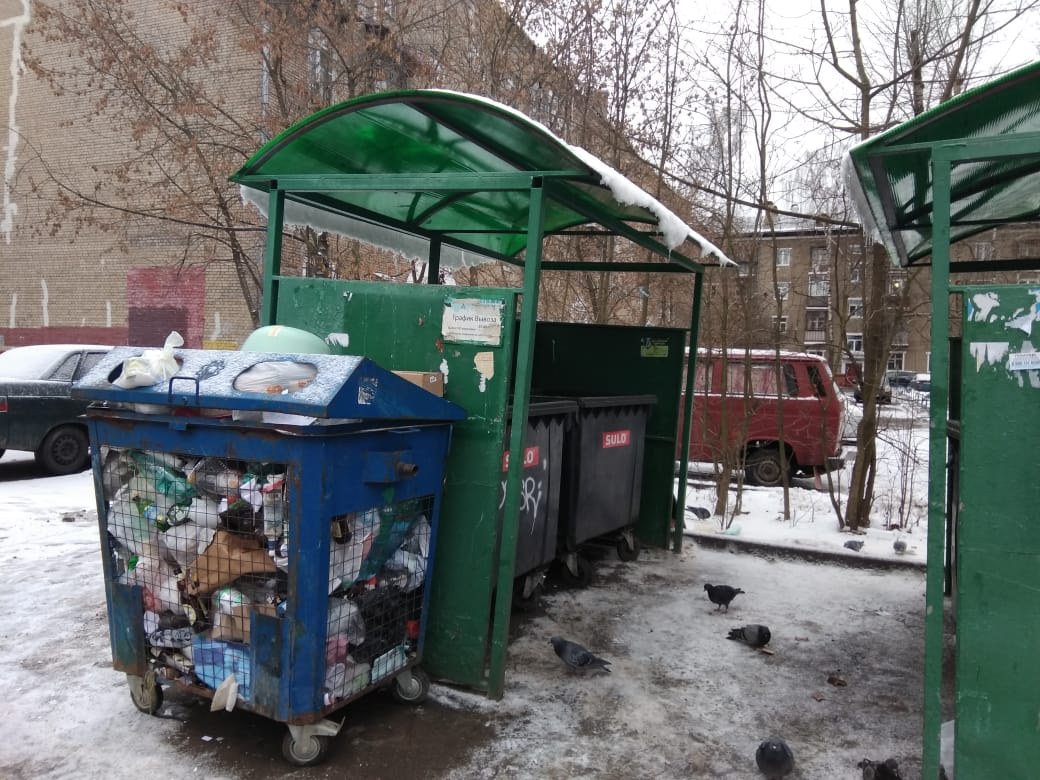 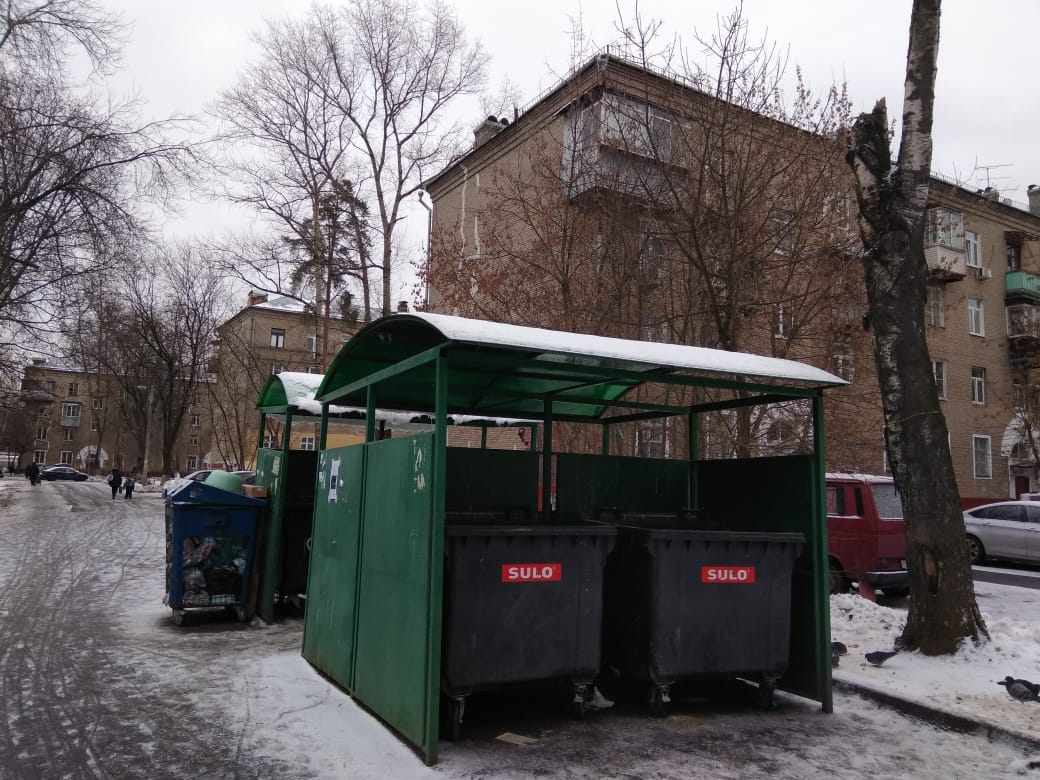 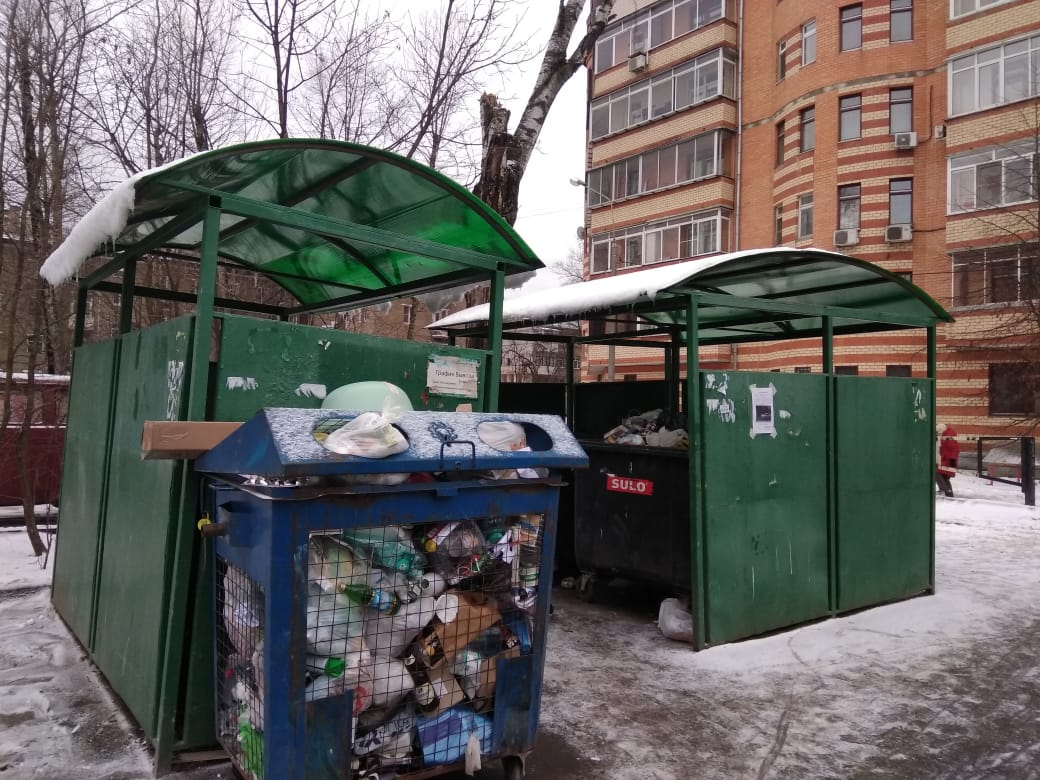 №Критерии оценки контейнерной площадкиБез нарушенийНарушения1Наполнение баков+2Санитарное состояние+3Ограждение с крышей (серые баки под крышей) +4Твёрдое покрытие площадки+5Наличие серых/синих контейнеров (количество)6/16Наличие контейнера под РСО (синяя сетка)17График вывоза и контактный телефон+8Информирование (наклейки на баках как сортировать)+9Наличие крупногабаритного мусора+